ARQUITECTURA1. Identificación:- Nombre y localización en el tiempo y en el espacio.-¿Qué tenemos delante? : exterior ó interior; fachada, planta, alzado etc. Tipología.2. Descripción del edificio:- Materiales: piedra, ladrillo, madera, hormigón, cristal, etc. y sus cualidades.- Elementos sustentantes: tipos de soportes ( muro, columna, pilar, pilastra, etc.)- arcos ( medio punto, apuntado, conopial, etc.).- Elementos sostenidos: cubierta adintelada, bóveda o cúpula.- Fachadas.- Elementos decorativos: escasos o abundantes, tipos, temas, localización.....- Valores plásticos: iluminación, proporción, simetría, volúmenes exteriores e interiores, etc.- Tipología y función del edificio: religioso, funerario, civil, etc.- Simbología.3. Análisis estilístico:- Identificación de los caracteres generales del estilo.- Identificación del autor y de la obra.4. Relación de la obra con la época histórica y cómo se refleja ésta en el edificio:- Circunstancias económico-sociales y políticas.- Circunstancias concretas de su realización.- Posibles antecedentes y transcendencia de la obra en la Historia del Arte.BOCABULARIO BÁSICO DE COMENTARIOMaterial , se adopta el circundante pueden ser  muy variados :Adobe :barro cocido al sol con pajaBarro :ladrillo secado al solAzulejo : baldosa de cerámica vidriadaLa piedra , no solo se caracteriza por el material utilizado (granito , mármol, ect ) sino también por su colocación y forma siendo las más comunes :CICLOPEO(grandes piedras), sillares  o SILLAREJO(piedras cuadradas),SILLARES ALMOHADILLADOS (que sobresalen) MAMPOSTERIA(piedra pequeña unida por argamasa)Otros materiales : madera ,alabastro, mármol…Planta, representa al edificio en sección horizontal. Tipos : 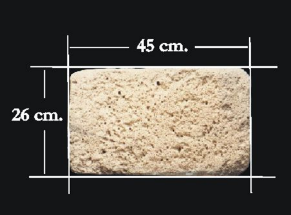 Rectangulares ,como los templos griegos (con tres naves ) o egipcios rectangulares pero con ábside  como la basílicaCruz latinaCruz griegaCircular y de salónEl alzado orientación vertical del edificio , nos permite ver la alturaLa fachada o parte exterior principal del edificio , puede estar organizada en calles , presentar un frontón (triangular), un pórtico (si está cubierto se denomina nártex, , si esta descubierto pórtico y si aparece debajo del edificio soportal o porche)Portada, parte de la fachada más decorada (con archivoltas, jambas, tímpano, dintel, parteluz…)Podio , cuando el edificio está situado sobre una plataformaElementos sustentantes: columnas, pilares. pilastras (si el piar va adosado a un muro ) , estípite(en forma de pirámide  invertida)Contrafuertes o estribos ,apalancan el edificio en su exterior , tienen arbotantes , gárgolas y pináculosMénsulas  (repisas para apoyar algo) y modillones (ménsulas decorativas que no sujetan nada)Elementos sustentados:Adintelado o plano: entablamento , arquitrabe , friso , cornisa, alero y armadura ( pieza rectangular que se usa en los techos de madera y que sujeta el artesonado)Arcos ,( ver imagen de partes y tipos de arco)Bóvedas Cúpulas Agujas o torres cónicas y chapiteles torres de remate triangularTipo de decoración : Ataurique , decoración vegetal sobre yesoGrutesco seres fantásticosMocárabe o geométricoCelosía  o enrejado , Laceria , repetición enlazada de motivos geométricosArabesco o letras árabes  Taracea madera policromada Azulejo , vidrio , cristal (vidrieras)Función del edificioCarácter civil: obras públicas de ingeniería (puente, acueducto, etc.), edificios públicos para ocio y espectáculos (teatro, circo, etc.), viviendas o palacios (alcázar, el palacio fortaleza de los reyes musulmanes y ampliado o reconstruido por los reyes cristianos), monumentos conmemorativos (arco de triunfo, columna, etc.)● Carácter religioso (templo, baptisterio para bautizos, etc.) o funerario (tumba, mausoleo).● Carácter militar: muralla, castillo, albarrana (torre de vigilancia fuera del recinto amurallado y unido a él por puentes) alcazaba (Fortaleza o castillo que se encontraba en la zona más alta de una ciudad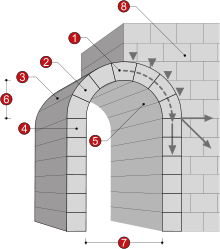 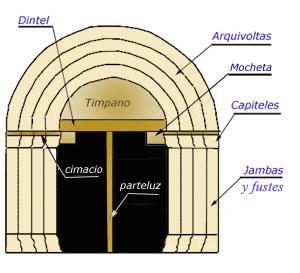 Clave 2. Dovela 3. Trasdós 4. Imposta 5. Intradós 6. Flecha 7. Luz, Vano 8. Contrafuerte.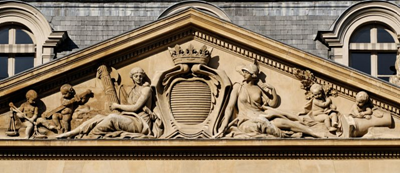 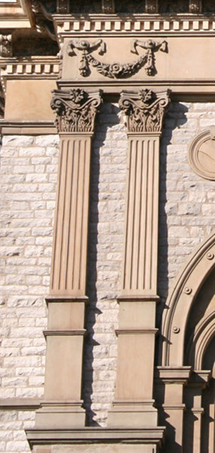 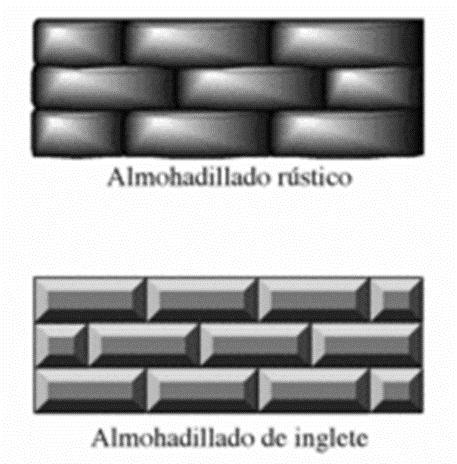 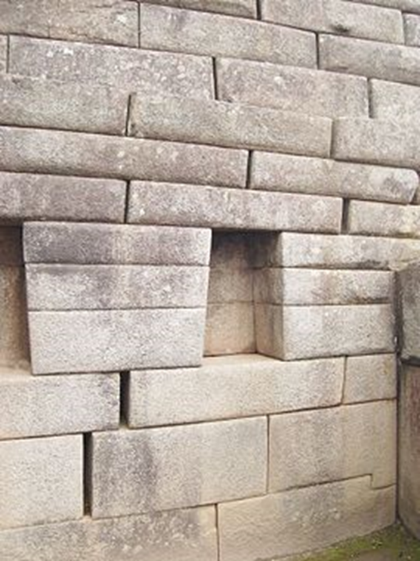 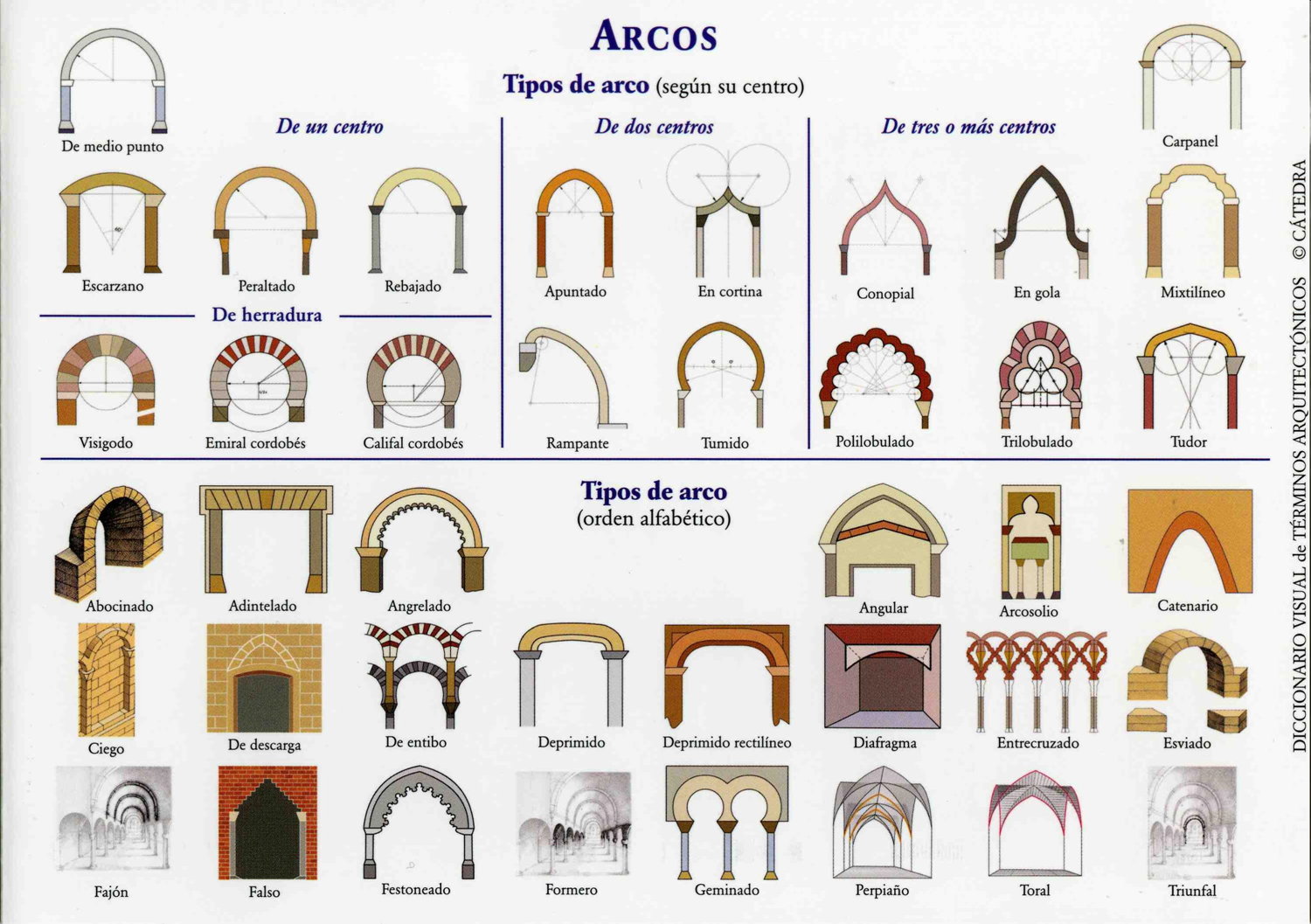 b. cruceria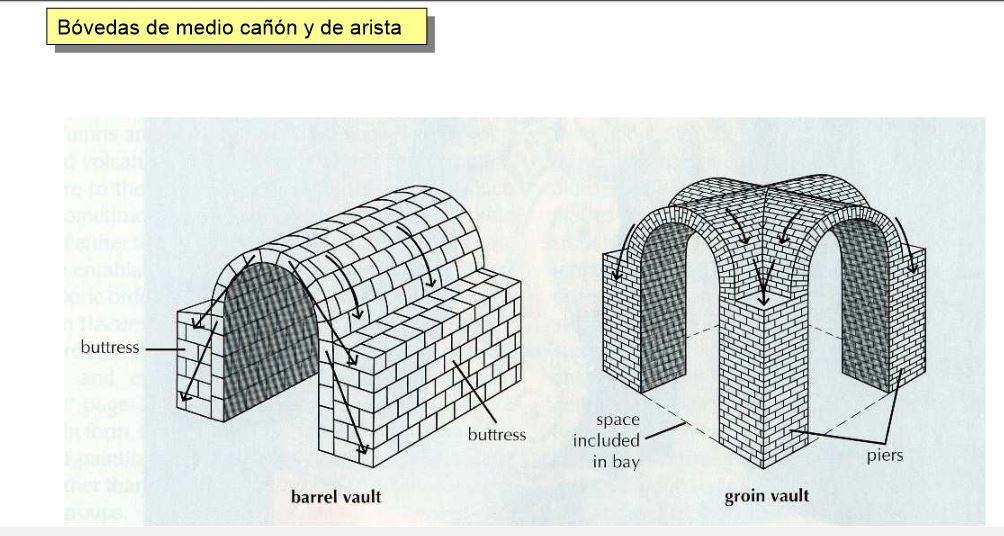 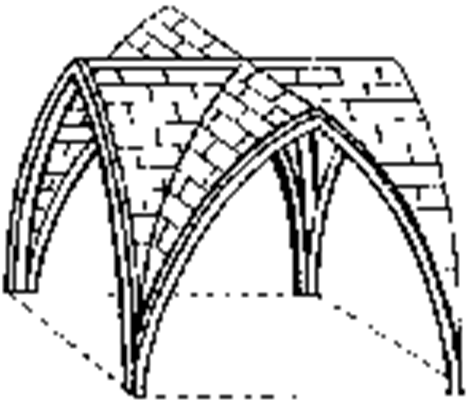 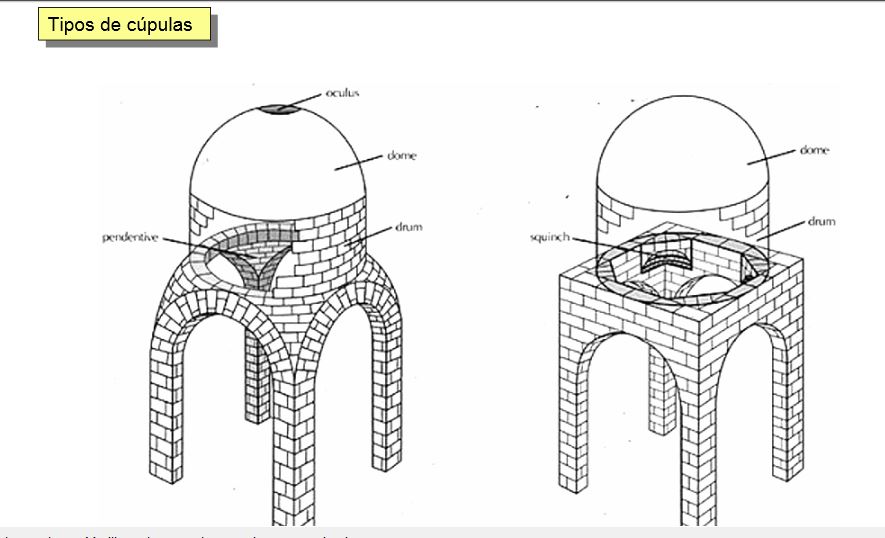 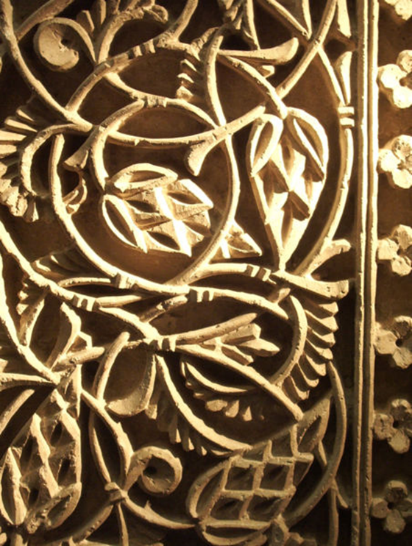 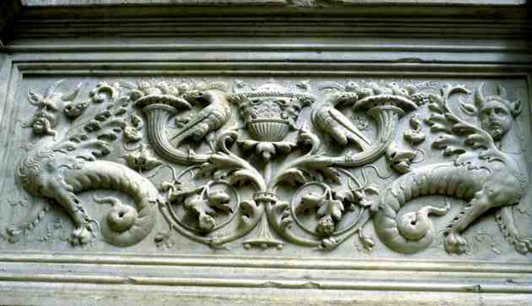 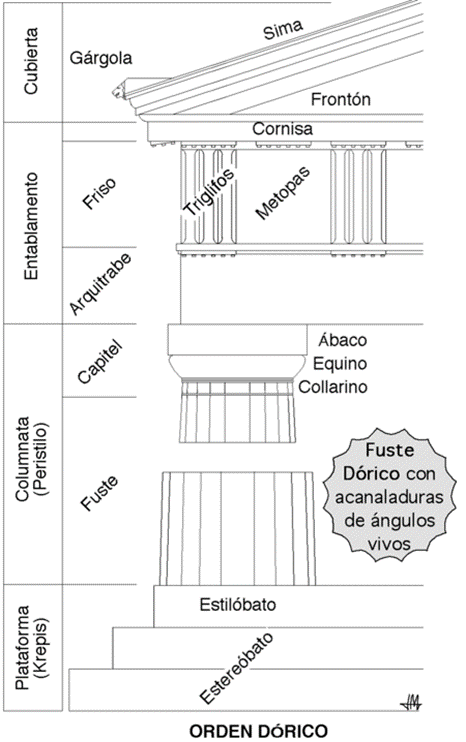 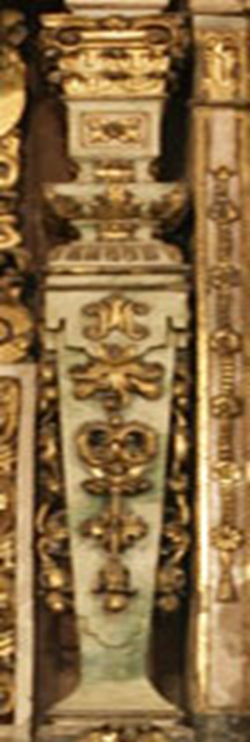 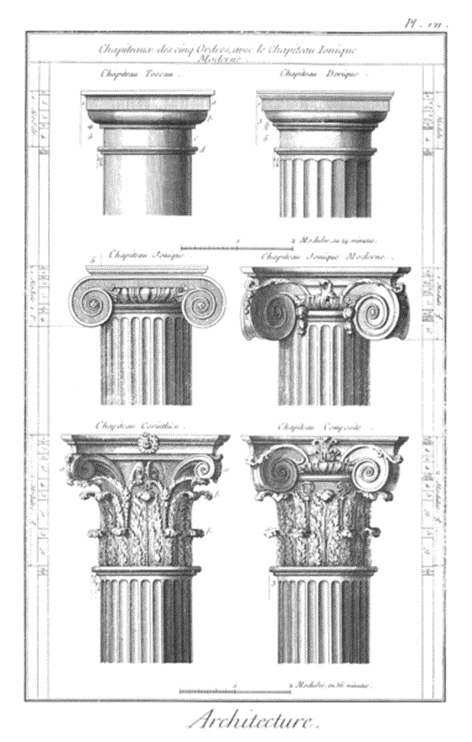 